FörsäljningsställeÄgareDen som bedriver näringsverksamhet med försäljning av folköl ska ha fyllt 20 år. Nedan följer ett förslag på vad ett egenkontrollprogram för försäljning av folköl kan innehålla. Hjälptexten under rubrikerna beskriver lagens försäljningsregler och kryssrutorna är förslag på rutiner som kan vara ett stöd för dig som näringsidkare i egenkontrollen. Det finns också tips på information som inte är försäljningsregler men som kan vara bra att känna till och en hjälp för dig och din personal.Åldersgräns och ålderskontroll Den som säljer eller lämnar ut folköl ska vara säker på att kunden har fyllt 18 år. Personen som säljer eller lämnar ut varan, exempelvis expediten i kassan, är personligen ansvarig för att ingen under 18 år får köpa folköl. Det betyder att den som säljer folköl till någon som inte har fyllt 18 år kan dömas till böter eller fängelse i högst sex månader. Om kassapersonalen är osäker på kundens ålder ska de begära legitimation. Det kan vara svårt att enbart genom utseendet bedöma en ung persons ålder. Ett sätt att försäkra sig om att en person fyllt 18 år är att begära legitimation av alla som ser ut att vara under 25 år. Om kunden inte har fyllt 18 år får folköl inte säljas eller lämnas ut. Varan får heller inte lämnas ut om det finns särskild anledning att tro att folkölen kommer att lämnas över till någon som inte har fyllt 18 år. Vilka rutiner har ni för ålderskontroll på försäljningsstället? Vilka rutiner har ni för ålderskontroll om försäljningen sker i en webbutik?Har ni någon rutin för att följa upp hur personalen hanterar kravet på ålderskontroll? I så fall, vilken?På vilket sätt hanterar ni problematiska situationer, exempelvis om kunden 
inte kan visa någon legitimation?Information om åldersgränsenDet är bra om försäljningsstället har tydlig information till kunderna om åldersgränsen. Ett sätt att informera om åldersgränsen och samtidigt underlätta för personalen är att sätta upp skyltar och dekaler på försäljningsstället.Skyltar och dekaler kan t.ex. placerasvid kassanvid hyllan där varorna är placeradepå entrédörren på skyltfönster.Utbildning och information till personalEn näringsidkare som säljer folköl i detaljhandeln ska se till att personalen har den kunskap som behövs kring försäljningen av folköl. De allmänna bestämmelserna om försäljning av alkoholdrycker gäller dock både vid detaljhandel med och servering av folköl. Det är näringsidkarens ansvar att bestämmelserna följs men kassapersonalen har också ett eget ansvar vid försäljningen. Det är därför viktigt att all personal som arbetar i kassan och lämnar ut folköl känner till sitt personliga straffansvar i samband med försäljningen. På vilket sätt informeras eller utbildas personalen om kravet på ålderskontroll, deras personliga straffansvar och övriga bestämmelser vid försäljning av folköl? Hur ofta informeras eller utbildas personalen om kravet på ålderskontroll 
och om övriga bestämmelser vid försäljning av folköl? Särskilt stöd till ung personalDet finns inget ålderskrav för den som står i kassan och säljer folköl till kunden. Däremot måste kassapersonalen vara införstådd med lagen och ha en reell möjlighet att vägra sälja folköl till den som inte är 18 år. I många fall är detta svårt för ung personal. Vilket särskilt stöd ger ni till ung personal för att hantera svåra situationer i samband med försäljning av folköl? Information om kontrollköpKommunen har rätt att göra kontrollköp för att testa om försäljningsställen har bra rutiner för sina ålderskontroller. Det innebär att en person som har fyllt 18 år och ser ung ut testar om det går att handla folköl utan att visa legitimation. Syftet är att kontrollera rutinerna för ålderskontroll.AvvikelserDu ska ha kontroll över din försäljning och även se till att din personal följer bestämmelserna. Det är viktigt att du åtgärdar brister som kan uppstå. Om bestämmelserna i alkohollagen inte följs kan kommunen ge dig försäljningsförbud eller en varning. Det är ett stöd för dig att dokumentera vilka åtgärder du gjort, om en brist uppstår. Då blir det också lättare för dig att följa upp om bristen har rättats till.Vilka åtgärder tas om det uppstår brister, såsom att bestämmelser i lagen eller att egenkontrollprogrammet inte följs?UnderskriftBehandling av personuppgifterBygg- och miljönämnden behandlar dina personuppgifter i syfte att handlägga ärenden inom ramen för myndighetsutövning, med stöd av dataskyddsförordningen artikel 6.1e.Bilaga 1Utdrag ur alkohollagen (2010:1622)Egenkontroll5 kap. 5 § 3 och 4 st. Den som bedriver detaljhandel med folköl ska anmäla verksamheten till den kommun där försäljningen sker. Försäljning får inte påbörjas förrän anmälan har gjorts.Den som bedriver detaljhandel med folköl ska utöva särskild kontroll (egenkontroll) över försäljningen och svara för att personalen har erforderliga kunskaper om vad som gäller för försäljningen. För egenkontrollen ska det finnas ett särskilt program.8 kap. 8 § 3 och 4 st. Den som avser att bedriva servering av folköl ska anmäla verksamheten hos den kommun där serveringen ska ske. Servering får inte påbörjas innan anmälan har gjorts. Vad nu sagts gäller inte i fall som avses i 1 a §, 1 b § eller den som har serveringstillstånd.Den som är anmälningsskyldig enligt tredje stycket ska utöva särskild kontroll (egenkontroll) över serveringen. Berörda myndigheterFolkhälsomyndigheten har tillsyn över efterlevnaden av alkohollagen och anslutande föreskrifter. Länsstyrelsen ansvarar regionalt inom länet för tillsyn över kommunerna samt för att ge kommunerna råd i deras verksamhet. Kommunen och Polismyndigheten ansvarar lokalt för tillsyn över handeln med folköl. Polisens huvudsakliga uppgift är att ingripa vid brott som har begåtts, medan kommunens uppgift är att säkerställa att regelsystemet följs i framtiden.MarknadsföringKonsumentverket är tillsynsmyndighet för frågor kring marknadsföring och är ansvarig för tillsynen vid försäljningsställen för folköl.Marknadsföring av folköl är tillåten utanför och inne på ett försäljningsställe. Utanför försäljningssäljstället kan det vara en skylt, affisch eller likande som är monterad på fasaden eller en skylt som står inom några meters avstånd från ingången. Reklam och marknadsföringen av folköl får inte vara påträngande, uppsökande eller uppmana människor att dricka folköl. Utformningen får heller inte väcka särskild uppmärksamhet eller uppmana till att dricka folköl. Marknadsföringen får inte vara ett dominerande inslag i miljön, genom t.ex. omfattande exponering av varan. Den får inte heller rikta sig särskilt till eller skildra barn eller ungdomar som inte har fyllt 25 år. Det är tillåtet att lämna priserbjudande på folköl.LivsmedelssortimentFör att få sälja eller servera folköl måste du ha en registrerad livsmedelsverksamhet. Vid försäljning av folköl i butik ska det finnas ett varierat sortiment av matvaror, t.ex. mejeriprodukter, charkvaror, torrvaror, grönsaker, konserver och djupfrysta matvaror. Som matvaror räknas också pizza, piroger, smörgåsar och hämtmat. Man kan alltså inte erbjuda endast ett ”kiosksortiment”. Det räcker inte heller att butiken endast har någon eller ett fåtal av nämnda varutyper i sitt sortiment.För att få servera folköl måste du också servera mat under hela serveringstiden. Minimikravet för vad som anses vara mat är till exempel pizza, varmkorv, hamburgare, kebab eller skaldjur. Det ska också finnas ett sortiment av lättdrycker, exempelvis lättöl, läsk och vatten.Mer information För mer information om alkohollagen och anslutande föreskrifter, kontakta din kommun.Åldersgränsdekaler samt utbildnings- och informationsmaterial om alkohollagens försäljningsbestämmelser om folköl finns att beställa på Folkhälsomyndighetens webbplats www.folkhalsomyndigheten.se/tillsyn.                                                                                                          Bilaga 2Information till personalen				Det är viktigt att din personal vet vilka regler som gäller vid försäljning av folköl, och varför reglerna finns. Ett sätt att försäkra sig om detta är att du informerar personalen en gång per år. Ny personal bör dessutom få en genomgång när de anställs. Kom ihåg att både berätta vad lagen säger och beskriva hur era rutiner ser ut.För att komma ihåg när du har informerat din personal kan det vara bra att fylla i deras namn i en tabell, se exempel nedan. De bör själva få fylla i datumet då de senast deltog i ett informations- eller utbildningstillfälle. Egenkontrollprogram 
för försäljning av folköl5 kap. 5 § 4 st., 8 kap. 8 § 4 st. alkohollagen (2010:1622)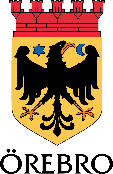 Värt att veta om egenkontrollprogramDu som tänker sälja folköl till konsumenter ska själv kontrollera att försäljningen i din butik eller serveringen på din restaurang följer bestämmelserna i alkohollagen (2010:1622). För att säkerställa att bestämmelserna kommer att följas ska du dokumentera kontrollen av verksamheten i ett egenkontrollprogram som är anpassat för din verksamhet. Det är näringsidkaren, det vill säga du som äger verksamheten, som ansvarar för att det finns ett egenkontrollprogram. Programmet bör bland annat beskriva hur personalen ska få information om alkohollagens bestämmelser och vilka rutiner som ska följas när det gäller att sälja folköl.Ett egenkontrollprogram fungerar som ett stöd för dig som näringsidkare i egenkontrollen och är ett viktigt underlag för kommunen när det blir tillsyn. Om du inte följer alkohollagens bestämmelser kan kommunen ge dig försäljningsförbud eller en varning. Det gäller också om du inte har ett egenkontrollprogram.Har du serveringstillstånd? Då behöver du inte ha ett egenkontrollprogram eftersom du redan uppfyller alkohollagens regler för serveringstillstånd.Namn på försäljningsställetGatuadressGatuadressPostnummer och postortE-post E-postadressE-post E-postadressKontaktpersonTelefonAntal anställda Firmanamn (AB, HB, enskild firma etc.)Organisationsnummer/Personnummer  Om vi är osäkra på om kunden har fyllt 18 år frågar vi efter legitimation. Vi kontrollerar kundens ålder via födelsedata på legitimationen.  En ålderssticka (dekal) finns för att underlätta ålderskontrollen. Vi rekommenderar att personalen begär legitimation av alla kunder som ser ut att vara under ____år. Om kunden inte kan visa att han eller hon är över 18 år nekar vi köp.  Om kunden inte visar legitimation på begäran nekar vi köp. Om personalen misstänker att folkölen är avsedd för någon som är under 18 år nekar vi köp. Om kunden är påstridig tillkallas en chef eller annan ansvarig personal. Annat: Vi säljer inte folköl i webbutik. Vid köp från vår webbutik kontrolleras åldern via bankkort eller liknande. Annat: Vi informerar personalen om risker som kan uppstå i samband med försäljning av folköl och ger förslag på hur dessa kan hanteras. Vi utbildar personalen i konflikthantering som inkluderar information om åldersgräns och ålderskontroll. Annat: Vid anställning av ny personal. Personalmöten Intern utbildning Extern utbildning Informations- och utbildningsmaterial Annat: Vid anställning av ny personal. Minst en gång per år. Vi använder en tabell för att notera tidpunkterna för information och utbildning till personalen (se bilaga 2). Annat: Ung personal kan få stöd från erfaren personal under hela arbetstiden. Ung personal får extra utbildning och stöd för att hantera svåra situationer. Annat:Kom ihåg att informera din personal om att ert försäljningsställe kan få besök av någon som gör ett kontrollköp!  Personalen får en genomgång av försäljningsbestämmelserna.  Vi tar kontakt med kommunen för att få informationsmaterial.  Erfaren personal får särskilt ansvar för försäljning av folköl.  Försäljning av folköl begränsas till vissa tider på dygnet.   Annan åtgärd:Ort och datumUnderskrift (behörig företrädare)NamnförtydligandeÖrebro kommun, Miljö- och stadsbyggnadsförvaltningen, MiljöavdelningenBox 33400701 35 Örebro Östra Bangatan 7A, 4 trmiljoavdelningen@orebro.se
Tel 019-21 10 00Namn Datum 1Datum 2Datum 3Datum 4